Music 1 – the concepts of music checklistDurationTempo – Adagio, Lento, Moderato, AllegroTempo – changes, constantTime signature – constant, multimetreRhythm – strict, rigid, free, indefiniteSyncopation, polyrhythmsOstinato, backbeat, anacrusisAccelerando, ritardando, rubatoNote values – long, short, dottedRepeated rhythmsBeat – strong, indefiniteBar lengths – regular, irregularPitchTonality – major, minor, modal, atonal, pentatonicModulations, key changesRate of harmonic changeArpeggios, triads, droneScales used – major, minor, chromatic, blues, modeHarmony – consonant, dissonantMelody – moves in steps, leapsMelodic contour – ascending, descendingRange, intervalsPhrase lengthsImitation, repetition, ostinato, sequenceOrnamentation, improvisationCounter melody, call and response, canonCadences – perfect, plagal, imperfect, interruptedTone clustersStructureBinary, ternary, rondoTheme and variationsThrough composedStrophic formVerse, chorus form12 bar blues formHow can you tell when a new section begins?Identify the number of bars in each sectionMacro (whole song) and micro (phrases) structureTextureThin, thickMonophonic, homophonic, polyphonicRoles of the instruments – melodic, harmonic, rhythmic How many layers of sound are there?Changes in texture – sudden, gradualUnison, doubling, imitationCall and response, canonMotion – similar, contraryTone colourPerforming mediaAerophones, chordophones, membranophones, idiophonesElectronic soundsRange – narrow, medium, wideRegister – low, middle, highDescription of sound – use adjectives to describe the timbreRole of each instrumentTone colour changes during the excerptDescribe the overall mood or atmosphereDynamics and expressive techniquesDynamicsSudden or gradual dynamic changesArticulation – legato, tenuto, staccato, accentsVibrato, tremolo, glissando, pizzicatoMuting, strumming, picking, pedalsDrum roll, distortion, amplificationDouble stopping, note bending, multiphonicsFalsetto, scat, melisma© State of New South Wales (Department of Education), 2024The copyright material published in this resource is subject to the Copyright Act 1968 (Cth) and is owned by the NSW Department of Education or, where indicated, by a party other than the NSW Department of Education (third-party material).Copyright material available in this resource and owned by the NSW Department of Education is licensed under a Creative Commons Attribution 4.0 International (CC BY 4.0) license.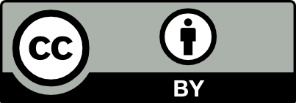 This license allows you to share and adapt the material for any purpose, even commercially.Attribution should be given to © State of New South Wales (Department of Education), 2024.Material in this resource not available under a Creative Commons license:the NSW Department of Education logo, other logos and trademark-protected materialmaterial owned by a third party that has been reproduced with permission. You will need to obtain permission from the third party to reuse its material.Links to third-party material and websitesPlease note that the provided (reading/viewing material/list/links/texts) are a suggestion only and implies no endorsement, by the New South Wales Department of Education, of any author, publisher, or book title. School principals and teachers are best placed to assess the suitability of resources that would complement the curriculum and reflect the needs and interests of their students.If you use the links provided in this document to access a third-party's website, you acknowledge that the terms of use, including licence terms set out on the third-party's website apply to the use which may be made of the materials on that third-party website or where permitted by the Copyright Act 1968 (Cth). The department accepts no responsibility for content on third-party websites.